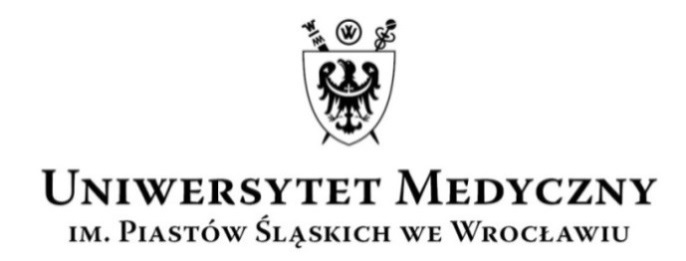 Przewodniczący Uczelnianej Komisji Wyborczejkadencja 2020–2024Wasz znak:		Data:				Nasz znak:			Data:AO-0050-5/20			25 listopada 2022 r.KOMUNIKAT NR 7Przewodniczącego Uczelnianej Komisji Wyborczejkadencja 2020-2024W związku z wygaśnięciem mandatu dr Jana Beszłeja w Radzie Dyscypliny Nauki Medyczne Przewodniczący Uczelnianej Komisji Wyborczej informuje, że skład Rady Dyscypliny Nauki 
Medyczne został uzupełniony o kolejną osobę wskazaną w zestawieniu przygotowanym na 
potrzeby ustalenia składu rad dyscyplin, o którym mowa w § 56 ust. 4 statutu Uczelni, 
w grupie nauczycieli akademickich posiadających stopień doktora. Na podstawie § 59 ust. 3 
statutu Uczelni w skład Rady Dyscypliny Nauki Medyczne została włączona dr Joanna Smardz, na okres pozostały do końca kadencji, tj. do dnia 31 grudnia 2024r.PrzewodniczącyUczelnianej Komisji Wyborczej(2020–2024)dr hab. Anna Turno-Kręcicka, prof. Uczelni______________________________________________________________________________________ul. Marcinkowskiego 2-6, 50-368 Wrocławtel.: +48 71/784-15-54	e-mail: aleksandra.orzechowska@umw.edu.pl